Belo Horizonte, 29 de Janeiro de 2018A relação nominal da banca examinadora para a Seleção do Mestrado em Ciências do Esporte (2018 / 1 semestre) é a seguinte:- Dr. André Gustavo Pereira de Andrade- Dra. Andressa da Silva de Mello- Dr. Herbert Ugrinowitsch- Dr. Fernando Vítor Lima- Dr. Samuel Penna WannerTodos os membros da banca declaram a inexistência de impedimento para a participação na Seleção do Mestrado em Ciências do Esporte (2018 / 1 semestre), em função dos candidatos inscritos neste concurso, nos termos da legislação vigente.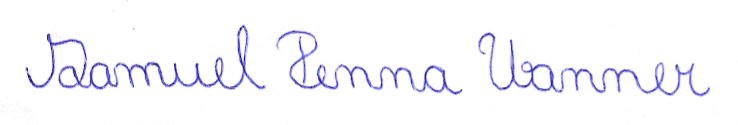 Dr. Samuel Penna WannerSubcoordenador do Programa de Pós-Graduação em Ciências do EsporteCoordenador da Comissão Examinadora da Seleção para o Curso de Mestrado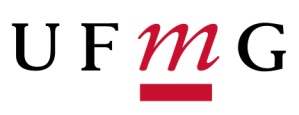 Universidade Federal de Minas GeraisEscola de Educação Física, Fisioterapia e Terapia OcupacionalPrograma de Pós-Graduação em Ciências do Esporte